RAYANE VTC VOUS SOUHAITE UNE BONNE ANNEE 2021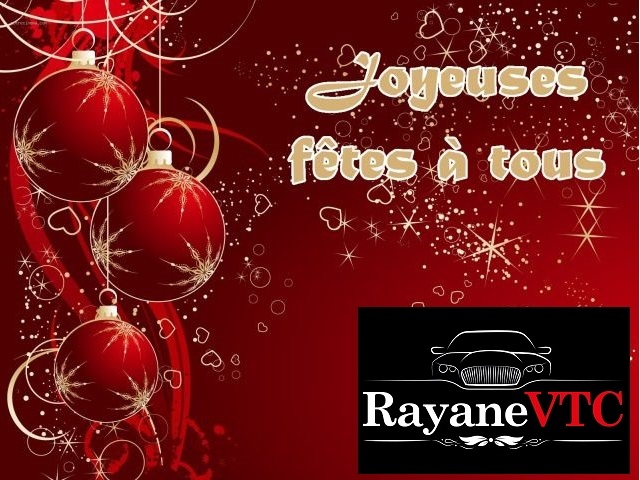 QUE VOS VOEUX SOIENT EXAUCES, VOS AMBITIONS REALISEES, VOS PROJETS DEROULES ET VOS PLAISIRS SAVOURES